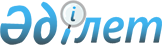 О признании утратившим силу решения маслихата от 11 декабря 2015 года № 477 "Об утверждении Положения государственного учреждения "Аппарат Костанайского областного маслихата"Решение маслихата Костанайской области от 15 марта 2017 года № 139. Зарегистрировано Департаментом юстиции Костанайской области 4 апреля 2017 года № 6963      В соответствии с Законом Республики Казахстан от 6 апреля 2016 года "О правовых актах" Костанайский областной маслихат РЕШИЛ:

      1. Признать утратившим силу решение Костанайского областного маслихата от 11 декабря 2015 года № 477 "Об утверждении Положения государственного учреждения "Аппарат Костанайского областного маслихата" (зарегистрировано в Реестре государственной регистрации нормативных правовых актов № 6180, опубликовано 11 февраля 2016 года в информационно-правовой системе "Әділет").

      2. Настоящее решение вводится в действие по истечении десяти календарных дней после дня его первого официального опубликования.


					© 2012. РГП на ПХВ «Институт законодательства и правовой информации Республики Казахстан» Министерства юстиции Республики Казахстан
				
      Председатель сессии

М. Ахметов

      Секретарь Костанайского
областного маслихата

С. Ещанов
